INGENIERA AGROINDUSTRIALRESOLUCIÓN NÚMERO 0601 DE NOVIEMBRE DE 2019MEDIANTE LA CUAL SE MODIFICA LA RESOLUCIÓN 05 DE 2019, Y SE ESTABLECEN LAS FECHAS DE SEGUNDOS PREVIOS, DEL 5 al 20 DE NOVIEMBRE DE 2019, DEL SEGUNDO SEMESTRE DE 2019LA DIRECTORA DEL PROGRAMA DE INGENIERÍA AGROINDUSTRIAL DE LA UNIVERSIDAD FRANCISCO DE PAULA SANTANDER, EN USO DE SUS FACULTADES REGLAMENTARIAS,CONSIDERANDOQue de conformidad con lo establecido en el acta 275 de fecha 30 de octubre de 2019, el Consejo Académico de la Universidad Francisco de Paula Santander acordó la reprogramación de los segundos previos del 5 al 20 de noviembre de 2019, siendo necesario ajustar dichas fechas al calendario académico.RESUELVE:ARTÍCULO PRIMERO: Modifíquese el artículo 1º de la Resolución 05 de 2019, por el cual se establecen las fechas de los segundos previos correspondientes a los estudiantes del programa de INGENIERÍA AGROINDUSTRIAL durante el SEGUNDO SEMESTRE DEL 2019, el cual quedará de la siguiente manera:PENSUM O2SÉPTIMO SEMESTREOCTAVO SEMESTRENOVENO SEMESTREPENSUM O1OCTAVO SEMESTRE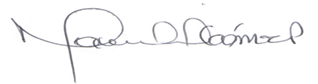 Msc. MARIBEL GÓMEZ PEÑARANDADirectora Plan de EstudiosINGENIERA AGROINDUSTRIALINGENIERA AGROINDUSTRIALINGENIERA AGROINDUSTRIALINGENIERA AGROINDUSTRIALPRIMER SEMESTREPRIMER SEMESTREPRIMER SEMESTREPRIMER SEMESTRECÓDIGOMATERIASALÓN - HORAFECHA1641101-AQUÍMICA GENERAL10:00-12:00 SA309MARTES/ 05 NOV.1641101-BQUÍMICA GENERAL10:00-12:00 AG302MARTES/ 05 NOV.1641101-C/DQUÍMICA GENERAL10:00-12:00 FU303MIERC. / 6 NOV.1641102-ACÁLCULO DIFERENCIAL16:00-18:00 AG303JUEVES/  07 NOV.1641103-A/B/CMECÁNICA Y ESTADÍSTICA14:00-16:00 SF202MARTES/12 NOV.1641103-D/EMECÁNICA Y ESTADÍSTICA14:00-16:00 SB203MARTES/  19 NOV.1641104-A/BBIOLOGÍA GENERAL14:00-16:00 SE203LUNES/18 NOV.1641104- C/DBIOLOGÍA GENERAL06:00-08:00 SE104MIERC. / 13 NOV.1641105-AINTRODUCCIÓN A LA INGENIERÍA. AGROINDUSTRIAL06:00-08:00 SA210JUEVES/14 NOV.1641106-AINTRODUCCIÓN A LA VIDA UNIVERSITARIA07:00-08:00 SP109MARTES/  19 NOV.SEGUNDO SEMESTRESEGUNDO SEMESTRESEGUNDO SEMESTRESEGUNDO SEMESTRECÓDIGOMATERIASALÓN - HORAFECHA1641201-A/BQUÍMICA ORGÁNICA08:00-10:00 AG302MIERC. / 06 NOV.1641202-ACÁLCULO INTEGRAL08:00-10:00 SC202MARTES/  05 NOV.1641202-BCALCULO INTEGRAL14:00-16:00 AG201MIERCO./  13 NOV.1641203-A/B/CELECTRICIDAD Y MAGNETISMO08:00-10:00 AG206VIERNES/08 NOV.1641203-DELECTRICIDAD Y MAGNETISMO16:00-18:00 SC103MARTES/12 NOV.1641204-ADIBUJO DE INGENIERÍA06:00-08:00 FU208VIERNES/ 15 NOV.1641205-AANTROPOLOGÍA10:00-12:00 SA208VIERNES/08 NOV.TERCER  SEMESTRETERCER  SEMESTRETERCER  SEMESTRETERCER  SEMESTRECÓDIGOMATERIASALÓN - HORAFECHA1641301-A/BFISICOQUÍMICA10:00-12:00 FU301MIERC./06 NOV.1641301-C/DFISICOQUÍMICA11:00-13:00 SE304LUNES/18 NOV.1641302-A/BQUÍMICA ANALÍTICA08:00-10:00 SD203VIERNES/08 NOV. 1641302-CQUÍMICA ANALÍTICA11:00-13:00 SD101VIERNES/ 15 NOV.1641303-AALGEBRA LINEAL15:00-18:00 SD101MIERC./  13 NOV. 1641304-A/BMECÁNICA DE FLUIDOS15:00-17:00 AG403LUNES/  18 NOV.1641304-CMECÁNICA DE FLUIDOS11:00-13:00 SP205LUNES/  18 NOV. 1641305AESTADISTICA Y PROBABILIDAD06:00-08:00 SA203MIERC./13 NOV.1641306ACOMUNICACION ORAL Y ESCRITA07:00-10:00 LP114LUNES/18 NOV.CUARTO SEMESTRECUARTO SEMESTRECUARTO SEMESTRECUARTO SEMESTRECÓDIGOMATERIASALÓN - HORAFECHA1641401-AECUACIONES  DIFERENCIALES16:00-18:00 SP106LUNES/18 NOV.1641402-AMICROBIOLOGIA GENERAL16:00-18:00 LP110VIERNES/  08 NOV.1641403-ATERMODINAMICA14:00-16:00 SA206MARTES/05 NOV.1641404-A/BBIOQUIMICA AGROINDUSTRIAL06:00-08:00 LP113JUEVES/14 NOV.1641405-ACONTABILIDAD06:00-08:00 SE103VIERNES/ 15 NOV. 1641406-ACONSTITUCION Y CIVISMO14:00-16:00 SE303LUNES/18 NOV.QUINTO SEMESTREQUINTO SEMESTREQUINTO SEMESTREQUINTO SEMESTRECÓDIGOMATERIASALÓN - HORAFECHA1641501-ADISEÑO EXPERIMENTAL16:00 -18:00  LP112MARTES/ 05 NOV.1641502-AANALISIS INSTRUMENTAL08:00-10:00  LP113LUNES/18 NOV.1641503-ACOSTOS Y PRESUPUESTO14:00-16:00 LP113MARTES/  12 NOV1641503-BCOSTOS Y PRESUPUESTO06:00-08:00  LP113MIERCO./06 NOV.1641504-ABALANCE DE MATERIA Y ENERGIA14:00 -16:00 FU303VIERNES/15 NOV.1641505-AINGENIERIA DE METODOS Y TIEMPO08:00 -10:00 LP110JUEVES/  14NOV.1641506-APOS-PRODUCCION10:00-13:00  LP115MARTES/  19 NOV.1641507-APOS-COSECHA09:00 -11:00  LP115VIERNES/ 15 NOV.SEXTO SEMESTRESEXTO SEMESTRESEXTO SEMESTRESEXTO SEMESTRECÓDIGOMATERIASALÓN - HORAFECHA1641601-AOPERACIONES UNITARIAS I08:00-11:00 SA104VIERNES/08 NOV.1641602-AMICROBIOLOGÍA AGROINDUSTRIAL06:00-09:00 LPL27LUNES/18 NOV.1641603-AMETODOLOGÍA DE LA INVESTIGACIÓN08:00-10:00 LP113MARTES/12 NOV.1641604-AMERCADEO AGROINDUSTRIAL I11:00-13:00  LP113LUNES/18 NOV. 1641605-AALMACENAMIENTO Y TRANSPORTE10:00-12:00 LP104MARTES/5 NOV.1641606-AEMPAQUES Y EMBALAJE06:00-08:00 LP114JUEVES/7 NOV.1641607-AÉTICA06:00-08:00 SF203VIERNES/15 NOV.CÓDIGOMATERIASALÓN - HORAFECHA1641701-AOPERACIONES UNITARIAS II14:00- 17:00 LP114MARTES/ 19 NOV.1641702-ADISEÑO DE PLANTAS08:00 -11:00 LPL27MARTES/12 NOV.1641703-AMAQUINARIA Y EQUIPOS10:00 -13:00  LP110LUNES/18 NOV.1641704-AMERCADEO AGROINDUSTRIAL II10:00 -12:00 LP113JUEVES/07 NOV.  1641705-AADMINISTRACION DE LA PRODUC08:00-10:00 LP113VIERNES/8 NOV.1641706-AFORMULACION Y EVALUACION DE06:00-08:00 LP113MARTES/ 05 NOV.1641790-ABIOTECNOLOGIA AGROINDUSTRIA14:00-17:00 LPL27MIERC. /20 NOV.1641791-ATECNOLOGIAS EMERGENTES14:00-17:00 LP115JUEVES. / 14 NOV.CÓDIGOMATERIASALÓN - HORAFECHA1641801-AAGROINDUSTRIA DE FRUVER08:00 -10:00  LP104MARTES/05 NOV.1641802-AAGROINDUSTRIA DE CEREALES Y ..08:00 -10:00  LPL20LUNES/18 NOV.1641803-AAGROINDUSTRIA NO ALIMENTARI..08:00 -10:00  LP113JUEVES/  07 NOV.1641804-AINGENIERIA ECONOMICA08:00 -10:00 SG202MIERCO./13 NOV.1641806-ANORMATIVIDAD Y LEGISLACION11:00 -13:00  SD102MIERC./ 6 NOV.1641890-ACURTIEMBRES Y TEXTILES14:00-18:00  LPL25MIERC./20 NOV.1641891-ASUBPRODUCTOS AGROINDUSTRIAL15:00-18:00 AG204LUNES/ 18 NOV.CÓDIGOMATERIASALÓN - HORAFECHA1641901-ACONTROL Y ASEGURAMIENTO DE..14:00-16:00 LP113JUEVES/07 NOV.1641902-AAGROINDUSTRIA DE CARNICOS08:00-11:00 LPL21MIERC./13 NOV.1641903-AAGROINDUSTRIA DE LACTEOS08:00-11:00 LPL19VIERNES/15 NOV.1641904-AAGROINDUSTRIA NO ALIMENTARIA06:00-08:00 LP115JUEVES/14 NOV.1641905-AGESTION AMBIENTAL14:00-16:00 SB401MARTES/12 NOV.1641991-ADESARROLLO SOSTENIBLE06:00-08:00 SB201MARTES/19 NOV.1641992-ATECNOLOGIAS LIMPIAS Y RECUS16:00-18:00 SC201MIERC./20 NOV.CÓDIGOMATERIASALÓN - HORAFECHA1640803-AAGROINDUSTRIA NO ALIMENTARI..16:00-18:00 LP114JUEVES./07 NOV.1640804-BAGROINDUSTRIA NO ALIMENTAR..14:00-16:00 LP112MIERC./  06 NOV.